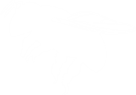 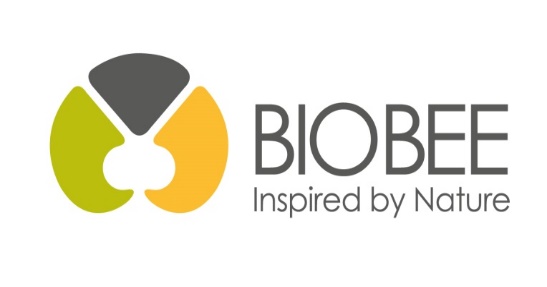 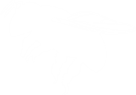 



01.04.2019 Уважаемые коллеги!Хотим предложить шмелиные семьи, производство международной компании BioBee (дочернее производство расположено рядом с Краснодаром). Стоимость данной семьи 3500 руб. Работаем с НДС. Доставка до ТК. Гарантируем отличное качество, отвечающее всем международным стандартам, обеспечиваем своевременную доставку и консультацию специалистов. Утверждаем, что с нашими шмелиными семьями у Вас не возникнет проблем с опылением. «Мега» семья BioBee – 
с содержанием 100-120 рабочих особей. Рекомендуется использовать для опыления культур открытого грунта, продолжительность работоспособности при надлежащих условиях – 4-5 недель.По вашему желанию шмелиные семьи (Мега) упаковываются в коробку (TRIPOL по 3 улья) и отдельно (по 1 улью), для более равномерной установки.ООО «БиоБи Рус»                                               Мещерякова Виктория89204308403КП Шмелиные семьи BioBee№Наименование товараЕд. измеренияКол-воЦена товара (работы, услуги) в рублях, 
с учетом НДС, 
с учетом транспортных расходов, 
таможенного оформления и др./ тн Стоимость товара (работы, услуги) в рублях, 
с учетом НДС, 
с учетом транспортных расходов, 
таможенного оформления и др. 1Шмелиная семья «BIOBEE МЕГА»  ул.20*3500 руб.70000Условия поставки: доставка осуществляется до хозяйства, транспортом Поставщика и за его счет;Срок поставки: дата поставки может варьировать в зависимости от сроков начала цветения культуры и дополнительно согласовывается с агрономом хозяйства.Срок поставки: дата поставки может варьировать в зависимости от сроков начала цветения культуры и дополнительно согласовывается с агрономом хозяйства.